Høringsinnspill – Representantforslag om en tannhelsereform for å behandle tennene som en del av kroppenUnge funksjonshemmede leverer med dette vårt innspill til høringen om representantforslag om en tannhelsereform. Unge funksjonshemmede er glad for representantforslaget om en tannhelsereform for å behandle tennene som en del av kroppen. Som paraplyorganisasjon for ungdom og unge voksne med funksjonsnedsettelser og kronisk sykdom mener vi at tannhelse fullt ut må inkluderes i Folketrygden. Unge funksjonshemmede mener at tilgangen til tannhelsetjenester ikke må være reelt dårligere enn tilgangen til andre helsetjenester. Dagens system gir dårligere tannhelse for personer med varig lav inntekt som ikke fanges opp av særskilte ordninger. Flere kroniske sykdommer, samt bivirkninger av behandling, kan gi dårligere tannhelse. Noen av disse faller inn under særskilte ordninger, men det gjelder ikke alle. Dette medfører høyere kostnader tilknyttet ivaretakelse av tannhelse for mange. Mange personer med funksjonsnedsettelser og kroniske sykdommer har allerede høyere kostnader tilknyttet ivaretakelse av egen helse. Herunder egenandeler til fastlege, medisiner, hjelpemidler med mer. Økte kostnader til tannhelsetjenester kommer i tillegg, og rammer derfor de som allerede har høyere helseutgifter.   Unge funksjonshemmede er støtter derfor representantforslaget om å legge fram en tannhelsereform som inneholder en konkret plan for innfasing av en universelt tilgjengelig tannhelsetjeneste i løpet av fire år, hvor tennene behandles som en del av kroppen og tannhelse likestilles med andre helsetjenester. Med vennlig hilsen,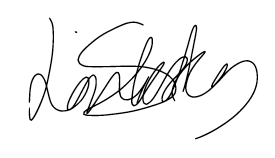 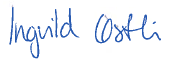 Ingvild Østli,									        Line Skåtøy,Generalsekretær								            StyrelederUnge funksjonshemmede					         Unge funksjonshemmede